Badger class are going on holiday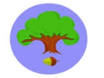 Please can you add to our class Raffle Box?You could have:Sun creamSun glassesMagazinesCar gamesCar sweetsToy vehiclesKleenex Pens and pencilsCraft books for children